Что должны знать родители о ФГОС ДО? «Новый стандарт должен гарантировать качественное дошкольное образование каждому ребёнку. ФГОС должен быть нацелен на главный результат –социализацию ребёнка, потребность в творчестве, любознательность, мотивацию в достижении успеха».Александр  Асмолов,руководитель Федерального  института развития образования, председатель     рабочей  группы разработчиков ФГОС дошкольного образрвания С 1 сентября 2013 года в Российской Федерации дошкольное образования впервые стало официально признанным полноценным уровнем непрерывного общего образования. Вместе со вступлением в силу нового закона «Об образовании РФ», для всех дошкольных учреждений стал актуален новейший ФГОС дошкольного образования – федеральный государственный образовательный стандарт.ФГОС ДОШКОЛЬНОГО ОБРАЗОВАНИЯ: КРАТКАЯ СПРАВКА     Разработку ФГОС дошкольного образования возглавил Александр Асмолов – директор Федерального института развития образования. Вместе с группой специалистов новый ФГОС для детских садов создавался начиная с 30 января 2013 года. В июне этого же года ФГОС был презентован для общественного обсуждения. Всего по существу проекта было вынесено более 300 серьёзных правок и замечаний, которые были всесторонне рассмотрены на заседании Совета министерства образования и науки РФ 3 июля 2013 года.    После этого новые федеральные стандарты претерпели доработку и вторичное рассмотрение. С учётом всех внесённых поправок, в окончательном варианте ФГОС дошкольного образования был принят и утверждён 28 августа 2013 года, и его целесообразность и актуальность в отношении нынешней ситуации дошкольного образования была подтверждена 11 экспертными организациями и рабочей группой Совета министерства образования и науки РФ по образовательным стандартам.Структура ФГОС дошкольного образования включает в себя три компонента:Требования к составлению образовательных программ для ДОУ, включая описание соотношений части обязательного образовательного минимума и части, свободной от следования требованиям и оставленной на усмотрение участников педагогических отношений.Финансовые, кадровые, материально-технические и прочие условия, в которых должны реализовываться программы образования в ДОУ.Результаты, которые должны являться следствием освоения образовательной программы в ДОУ.      Если сравнивать ФГОС дошкольного образования с иными образовательными стандартами, можно отметить то, что он не подразумевает прохождение обучаемыми промежуточных и итоговых аттестаций на предмет соответствия их ЗУН требованиям государственного стандарта образования.ИДЕОЛОГИЧЕСКИЕ И МЕТОДОЛОГИЧЕСКИЕ ОСНОВЫ  НОВЫХ ФЕДЕРАЛЬНЫХ СТАНДАРТОВ     В основу федерального государственного образовательного стандарта дошкольного образования легли не только технические аспекты педагогики в отношении дошкольного детства, но и прочная идеологическая база. Рассмотрение дошкольного детства теперь не ограничивается его полезностью для конкретного человека и общества в целом. Его значимость была рассмотрена гораздо шире, как важнейшая составляющая не только культуры полезности, но и культуры достоинства, по словам директора разработки ФГОС дошкольного образования Александра Асмолова.    Новая система координат, повлиявшая на формирование ФГОС дошкольного образования, призывает, прежде всего, ценить, а не оценивать ребёнка. Кроме того, это серьёзный шаг на пути к повышению ценности и обособлению образования в детских садах как самостоятельного звена общего образования.    Теперь образование в ДОУ рассматривается не как предварительный этап перед обучением в школе, а как самостоятельный важный период в жизни ребёнка, как важная веха на пути непрерывного образования в жизни человека.   За основу методологии ФГОС дошкольного образования была взята культурно-историческая диалектика, рассматривающая уровень развития системы в контексте роста вариативности её составляющих. Образование в контексте данной методологической основы рассматривается как главный источник многообразия систем. Это породило главный принцип нового ФГОС дошкольного образования: деятельность ребёнка должна быть максимально разнообразной, для чего диагностика отбора, стремящаяся вычленить ребёнка, имеющего определённый набор ЗУН, заменяется на диагностику развития, ставящую своей целью максимально разнообразить знания, умения и навыки ребёнка.Образовательные области введены для поддержания баланса между всеми направлениями работы детского сада – все они в равной степени должны быть представлены в образовательной программе дошкольного образования.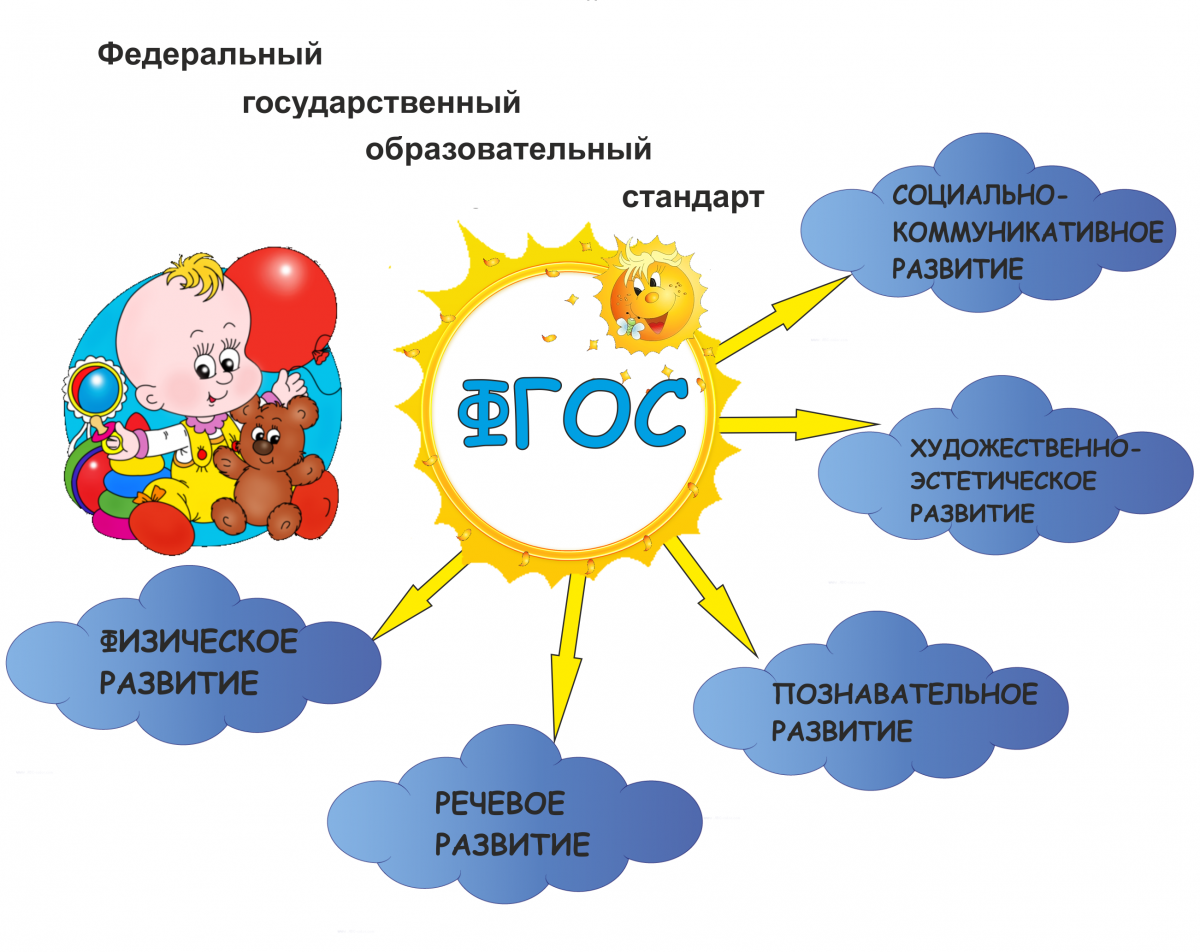 